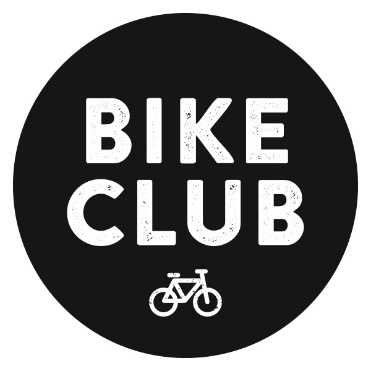 I’M INTERESTED IN BIKE CLUB!BIKE CLUB:teaches students bicycle safety and bicycling skillsbuilds self-esteem, inspires healthy lifestyles, and encourages individual responsibilityis educational and FUN!meets once a week after-school from 2:45pm until 4:15pmrequires students wear closed-toe shoesallows students to change into school-appropriate athletic clothesrides bicycles on campus and on neighborhood streetsutilizes the gym if conditions prevent going outsideprovides adult instruction & supervision by faculty and experienced adult cyclistsrequires students wear helmets when on a bikeencourages walking and biking to schoolBIKE CLUB Participation Requirements include…90% school and BIKE CLUB attendance rate – falling below this rate may result in the student no longer participating in BIKE CLUB until attendance improves.No F’s on progress report or report card – may result in the student no longer participating in BIKE CLUB until grades improve.Behavior Referrals – dealt with on a case-by-case basis and may result in the student no longer participating in BIKE CLUB.BIKE CLUB is a privilege with the primary goal of educating students so they can ride bicycles safely in their neighborhoods for recreation, fitness, and transportation. Only 20 students will be selected for participation. For more information, visit www.bikeclubtulsa.com.We understand the expectations outlined above and would like to be considered for participation:
Name of Student (print): ________________________________________________________________Signature of Parent or Legal Guardian: ____________________________  Date: ___________________